BOROUGH OF WALLINGTONSHADE TREE COMMISSIONTuesday — April 9, 20246:00 PM AT THE WALLINGTON CIVIC CENTER, 24 UNION BLVD.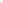 AGENDA   Flag SaluteMeeting called to order by President C.PaImer with the following statement:"This meeting is being held in compliance with the Open Public Meeting Law in that the requirements of the Law have been met by the Annual Meeting Notice being forwarded to The Record and posted in the Municipal Building of the Borough"Roll Call: C. Palmer, D.Chirlo, M. Chirlo, K. Zupanovich  ______          R.Dynes  -                                  Liaison B Balik 3.    	Hearing of CitizensMotion to Open the Meeting to the Hearing of Citizens by- Seconded by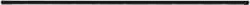 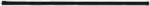 C. Palmer, D. Chirlo, M.Chirlo, K Zupanovich-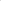 Motion to Close the Meeting to the Hearing of Citizens by	Seconded by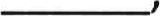 C. Palmer, D. Chirlo, M.Chirlo, K Zupanovich -4.	Approval of Minutes 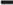 3-12-2024Motion by	Seconded by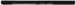 C. Palmer, D. Chirlo, M.ChirIo, K. Zupanovich -5.	Communications —141 Hathaway St requested a tree to be plantedReceived signed paperwork for 87-91 Locust Ave for sidewalk repair and tree removal and replanting of trees per the owners expense.Received estimates to have 4 tree removals in townFROM: Karen ZupanovichRE: Budget Status Report — No report as of yet.6.	Old Business Need signatures for Voluteer Handbook to be submitted 7.          New Business:Received email RE: 37 Pulaski Ave – needs to be looked at – Rotted and split       Re: Corner of Johnson & Miller – 2nd tree on Miller side – Looks Unhealthy  Re: 220 Hathaway Street tree looks unhealthy 8.	AdjournmentMotion to adjourn at	pm by	Seconded by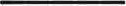 C. Palmer, D. Chirlo, M.Chirlo, K Zupanovich -